Муниципальное казённое общеобразовательное учреждение -Бочанихинская основная общеобразовательная школаРабочая программапо учебному предмету "Физическая культура"на период освоения в основной школе(5 лет)Составитель:Иманова А.К.2018                             11.Планируемые результаты освоения учебного предмета физическая культурасоответствии с требованиями к результатам освоения основной образовательной программы основного общего образования Федерального государственного образовательного стандарта данная рабочая программа для 5—9 классов направлена на достижение учащимися личностных, метапредметных и предметных результатов по физической культуре.Личностные результаты• воспитание российской гражданской идентичности: патриотизма, любви и уважения к Отечеству, чувства гордости за свою Родину, прошлое и настоящее многонационального народа России;• знание истории физической культуры своего народа, своего края как части наследия народов России и человечества;• усвоение гуманистических, демократических и традиционных ценностей многонационального российского общества;•  воспитание чувства ответственности и долга перед Родиной;• формирование ответственного отношения к учению, готовности и способности обучающихся к саморазвитию и самообразованию на основе мотивации к обучению и познанию, осознанному выбору и построению дальнейшей индивидуальной траектории образования на базе ориентировки в мире профессий и профессиональных предпочтений, с учѐтом устойчивых познавательных интересов;• формирование целостного мировоззрения, соответствующего современному уровню развития науки и общественнойпрактики, учитывающего социальное, культурное, языковое, духовное многообразие современного мира;• формирование осознанного, уважительного и доброжелательного отношения к другому человеку, его мнению, мировоззрению, культуре, языку, вере, гражданской позиции, к истории, культуре, религии, традициям, языкам, ценностям народов России и народов мира;• готовности и способности вести диалог с другими людьми и достигать в нѐм взаимопонимания;• освоение социальных норм, правил поведения, ролей и форм социальной жизни в группах и сообществах, включая взрослые и социальные сообщества;участие в школьном самоуправлении и общественной жизни в пределах возрастных компетенций с учѐтом региональных, этнокультурных, социальных и экономических особенностей;развитие морального сознания и компетентности в решении моральных проблем на основе личностного выбора, формирование нравственных чувств и нравственного поведения, осознанного и ответственного отношения к собственным поступкам;формирование коммуникативной компетентности в общении и сотрудничестве со сверстниками, старшими и младшими в процессе образовательной, общественно полезной, учебно-исследовательской, творческой и других видов деятельности;формирование ценности здорового и безопасного образа жизни; усвоение правил индивидуального и коллективного безопасного поведения в чрезвычайных ситуациях, угрожающих жизни и здоровью людей, правил поведения на транспорте и на дорогах;осознание значения семьи в жизни человека и общества, принятие ценности семейной жизни, уважительное и заботливое отношение к членам своей семьи.Личностные результаты отражаются в готовности обучающихся к саморазвитию индивидуальных свойств личности, которые приобретаются в процессе освоения учебного предмета «Физическая культура». Они включают в себя основы гражданской идентичности, сформированную мотивацию к обучению; и познанию в сфере физической культуры, умения использовать ценности физической культуры для удовлетворения индивидуальных интересов и потребностей, достижения личностно значимых результатов в физическом совершенстве.Личностные результаты освоения программного материала проявляются в следующих областях культурВ области познавательной культуры:2владение знаниями об индивидуальных особенностях физического развития и физической подготовленности, о соответствии их возрастно-половым нормативам;владение знаниями об особенностях индивидуального здоровья и о функциональных возможностях организма, способах профилактики заболеваний, травматизма и оказания доврачебной помощи при занятиях физическими упражнениями;владение знаниями по организации и проведению занятий физическими упражнениями оздоровительной и тренировочной направленности, составлению содержания индивидуальных занятий в соответствии с задачами улучшения физического развития и физической подготовленности.В области нравственной культуры:способность управлять своими эмоциями, владеть культурой общения и взаимодействия в процессе занятий физическими упражнениями, во время игр и соревнований;способность принимать активное участие в организации и проведении совместных физкультурно-оздоровительных и спортивных мероприятий;владение умением предупреждать конфликтные ситуации и находить выходы из спорных ситуаций в процессе игровой и соревновательной деятельности на основе уважительного и доброжелательного отношения к окружающим.В области трудовой культуры:умение планировать режим дня, обеспечивать оптимальное сочетание умственных, физических нагрузок и отдыха;умение проводить туристские пешие походы, готовить снаряжение, организовывать и благоустраивать места стоянок, соблюдать правила безопасности;умение содержать в порядке спортивный инвентарь и оборудование, спортивную одежду, осуществлять их подготовку к занятиям и спортивным соревнованиям.В области эстетической культуры:умение длительно сохранять правильную осанку во время статичных поз и в процессе разнообразных видов двигательной деятельности;формирование потребности иметь хорошее телосложение в соответствии с принятыми нормами и представлениями;формирование культуры движений, умения передвигаться легко, красиво, непринуждѐнно.В области коммуникативной культуры:владение умением осуществлять поиск информации по вопросам современных оздоровительных систем (в справочных источниках, учебнике, в сети Интернет и др.), а также обобщать, анализировать и применять полученные знания в самостоятельных занятиях физическими упражнениями и спортом;владение умением формулировать цель и задачи индивидуальных и совместных с другими детьми и подростками занятий физкультурно-оздоровительной и спортивно-оздоровительной деятельностью, излагать их содержание;владение умением оценивать ситуацию и оперативно принимать решения, находить адекватные способы взаимодействия с партнѐрами во время учебной, игровой и соревновательной деятельности.В области физической культуры:владение умениями:— в циклических и ациклических локомоциях: с максимальной скоростью пробегать 60 м из положения низкого старта; в равномерном темпе бегать до 20 мин (мальчики) и до 15 мин (девочки); после быстрого разбега с 9—13 шагов совершать прыжок в длину; выполнять с 9—13 шагов разбега прыжок в высоту способом «перешагивание»; проплывать 50 м;3— в метаниях на дальность и на меткость: метать малый мяч и мяч 150 г с места и с разбега (10—12 м) с использованием четырѐхшажного варианта бросковых шагов с соблюдением ритма; метать малый мяч и мяч 150 г с места и с 3 шагов разбега в горизонтальную и вертикальную цели с 10— 15 м, метать малый мяч и мяч 150 г с места по медленно и быстро движущейся цели с 10—12 м;— в гимнастических и акробатических упражнениях: выполнять комбинацию из четырѐх элементов на перекладине (мальчики) и на разновысоких брусьях (девочки); опорные прыжки через козла в длину (мальчики) и в ширину (девочки); комбинацию движений с одним из предметов (мяч, палка, скакалка, обруч), состоящих из шести элементов, или комбинацию, состоящую из шести гимнастических элементов; выполнять акробатическую комбинацию из четырѐх элементов, включающую кувырки вперѐд и назад, стойку на голове и руках, длинный кувырок (мальчики), кувырок вперѐд и назад в полу шпагат, «мост» и поворот в упор стоя на одном колене (девочки);— в единоборствах: осуществлять подводящие упражнения по овладению приѐмами техники и борьбы в партере и в стойке (юноши);— в спортивных играх: играть в одну из спортивных игр (по упрощѐнным правилам);демонстрировать результаты не ниже, чем средний уровень основных физических способностей;владеть способами физкультурно-оздоровительной деятельности: самостоятельно выполнять упражнения на развитие быстроты, координации, выносливости, силы, гибкости; соблюдать правила самоконтроля и безопасности во время выполнения упражнений;владеть способами спортивной деятельности: участвовать в соревновании по легкоатлетическому четырѐхборью: бег 60 м, прыжок в длину иливысоту с разбега, метание, бег на выносливость; участвовать в соревнованиях по одному из видов спорта;владеть правилами поведения на занятиях физическими упражнениями: соблюдать нормы поведения в коллективе, правила безопасности, гигиену занятий и личную гигиену; помогать друг другу и учителю; поддерживать товарищей, имеющих недостаточную физическую подготовленность; проявлять активность, самостоятельность, выдержку и самообладание.Метапредметные результатыопределять цели своего обучения, ставить и формулировать для себя новые задачи в учѐбе и познавательной деятельности, развивать мотивы и интересы своей познавательной деятельности;• планировать пути достижения целей, в том числе альтернативные, осознанно выбирать наиболее эффективные способы решения учебных и познавательных задач;соотносить свои действия с планируемыми результатами, осуществлять контроль своей деятельности в процессе достижения результата, определять способы действий в рамках предложенных условий и требований, корректировать свои действия в соответствии с изменяющейся ситуацией;оценивать правильность выполнения учебной задачи, собственные возможности еѐ решения;владеть основами самоконтроля, самооценки, принятия решений и осуществления осознанного выбора в учебной и познавательной деятельности;организовывать учебное сотрудничество и совместную деятельность с учителем и сверстниками;работать индивидуально и в группе: находить общее решение и разрешать конфликты на основе согласования позиций и учѐта интересов;формулировать, аргументировать и отстаивать своѐ мнение;использовать речевые средства в соответствии с задачей коммуникации, для выражения своих чувств, мыслей и потребностей, планирования и регуляции своей деятельности.Метапредметные результаты проявляются в различных областях культуры. В области познавательной культуры:владеть сведениями о роли и значении физической культуры в формировании целостной личности человека, в развитии его сознания и мышления, физических, психических и нравственных качеств;4принимать понятие здоровья как одного из важнейших условий развития и самореализации человека, расширяющего возможности выбора профессиональной деятельности и обеспечивающего длительную творческую активность;понимать физическую культуру как средство организации и активного ведения здорового образа жизни, профилактики вредных привычек и девиантного (отклоняющегося от норм) поведения.В области нравственной культуры:бережное отношение к собственному здоровью и здоровью окружающих, проявление доброжелательности и отзывчивости к людям, имеющим ограниченные возможности и нарушения в состоянии здоровья;проявлять уважительное отношение  к окружающим, товарищам по команде и соперникам, проявление культуры взаимодействия, терпимоститолерантности в достижении общих целей при совместной деятельности;проявлять ответственное отношение к порученному делу, проявление дисциплинированности и готовности отстаивать собственные позиции, отвечать за результаты собственной деятельности.В области трудовой культуры:добросовестно выполнять учебные задания, осознанное стремление к освоению новых знаний и умений, повышающих результативность выполнения заданий;уметь планировать, контролировать и оценивать учебную деятельность, организовывать места занятий и обеспечивать их безопасность;закреплять умения поддержания оптимального уровня работоспособности в процессе учебной деятельности посредством активного использования занятий физическими упражнениями, гигиенических факторов и естественных сил природы для профилактики психического и физического утомления.В области эстетической культуры:знать факторы, потенциально опасных для здоровья (вредные привычки, ранние половые связи, допинг), и их опасных последствий;понимать культуру движений человека, постижение значения овладения жизненно важными двигательными умениями и навыками, исходя из целесообразности и эстетической привлекательности;воспринимать спортивные соревнования как культурно-массового зрелищного мероприятия, проявление адекватных норм поведения, неантагонистических способов общения и взаимодействия.В области коммуникативной культуры:владеть культурой речи, ведение диалога в доброжелательной и открытой форме, проявление к собеседнику внимания, интереса и уважения;уметь вести дискуссию, обсуждать содержание и результаты совместной деятельности, находить компромиссы при принятии общих решений;владеть умением логически грамотно излагать, аргументировать и обосновывать собственную точку зрения, доводить еѐ до собеседника.В области физической культуры:владеть способами организации и проведения разнообразных форм занятий физическими упражнениями, их планирования и наполнения содержанием;5владеть умениями выполнения двигательных действий и физических упражнений базовых видов спорта и оздоровительной физической культуры, активно их использовать в самостоятельно организуемой спортивно-оздоровительной и физкультурно-оздоровительной деятельности;владеть способами наблюдения за показателями индивидуального здоровья, физического развития и физической подготовленности, величиной физических нагрузок, использования этих показателей в организации и проведении самостоятельных форм занятий.Предметные результатыклассОбучающийся научится:выполнять комплексы упражнений по профилактике утомления и перенапряжения организма, повышению его работоспособности в процессе трудовой и учебной деятельности;выполнять общеразвивающие упражнения, целенаправленно воздействующие на развитие основных физических качеств (силы, быстроты, выносливости, гибкости и координации);выполнять легкоатлетические упражнения в беге и прыжках (в высоту и длину);характеризовать содержательные основы здорового образа жизни, раскрывать его взаимосвязь со здоровьем, гармоничным физическим развитием и физической подготовленностью, формированием качеств личности и профилактикой вредных привычек; Обучающийся получит возможность научиться:характеризовать цель возрождения Олимпийских игр и роль Пьера де Кубертена в становлении современного Олимпийского движения, объяснять смысл символики и ритуалов Олимпийских игр;вести дневник по физкультурной деятельности, включать в него оформление планов проведения самостоятельных занятий физическими упражнениями разной функциональной направленности, данные контроля динамики индивидуального физического развития и физической подготовленности;выполнять комплексы упражнений лечебной физической культуры с учетом имеющихся индивидуальных нарушений в показателях здоровья;выполнять тестовые нормативы Всероссийского физкультурно-спортивного комплекса «Готов к труду и обороне».классОбучающийся научится:выполнять комплексы упражнений по профилактике утомления и перенапряжения организма, повышению его работоспособности в процессе трудовойучебной деятельности;выполнять общеразвивающие упражнения, целенаправленно воздействующие на развитие основных физических качеств (силы, быстроты, выносливости, гибкости и координации);выполнять легкоатлетические упражнения в беге и прыжках (в высоту и длину);6характеризовать содержательные основы здорового образа жизни, раскрывать его взаимосвязь со здоровьем, гармоничным физическим развитием и физической подготовленностью, формированием качеств личности и профилактикой вредных привычек;тестировать показатели физического развития и основных физических качеств, сравнивать их с возрастными стандартами, контролировать особенности их динамики в процессе самостоятельных занятий физической подготовкой.Обучающийся получит возможность научиться:определять и кратко характеризовать физическую культуру как занятия физическими упражнениями, подвижными и спортивными играми ;выявлять различия в основных способах передвижения человека;применять беговые упражнения для развития физических упражнений.выполнять тестовые нормативы Всероссийского физкультурно-спортивного комплекса «Готов к труду и обороне».классОбучающийся научится:выполнять комплексы упражнений по профилактике утомления и перенапряжения организма, повышению его работоспособности в процессе трудовой и учебной деятельности;выполнять общеразвивающие упражнения, целенаправленно воздействующие на развитие основных физических качеств (силы, быстроты, выносливости, гибкости и координации);выполнять легкоатлетические упражнения в беге и прыжках (в высоту и длину);характеризовать содержательные основы здорового образа жизни, раскрывать его взаимосвязь со здоровьем, гармоничным физическим развитием и физической подготовленностью, формированием качеств личности и профилактикой вредных привычек;тестировать показатели физического развития и основных физических качеств, сравнивать их с возрастными стандартами, контролировать особенности их динамики в процессе самостоятельных занятий физической подготовкой;вести дневник по физкультурной деятельности, включать в него оформление планов проведения самостоятельных занятий физическими упражнениями разной функциональной направленности, данные контроля динамики индивидуального физического развития и физической подготовленности;проводить занятия физической культурой с использованием оздоровительной ходьбы и бега, лыжных прогулок и туристических походов, обеспечивать их оздоровительную направленность;7Обучающийся получит возможность научиться:демонстрировать физические кондиции (скоростную выносливость);уметь выполнять комбинации из освоенных элементов техники передвижений (перемещения в стойке, остановка, повороты);описать технику игровых действий и приемов осваивать их самостоятельно.выполнять тестовые нормативы Всероссийского физкультурно-спортивного комплекса «Готов к труду и обороне».классОбучающийся научится:преодолевать естественные и искусственные препятствия с помощью разнообразных способов лазания, прыжков и бега;осуществлять судейство по одному из осваиваемых видов спорта;выполнять тестовые нормативы по физической подготовке.классифицировать физические упражнения по их функциональной направленности, планировать их последовательность и дозировку в процессе самостоятельных занятий по укреплению здоровья и развитию физических качеств;разрабатывать содержание самостоятельных занятий физическими упражнениями, определять их направленность и формулировать задачи, рационально планировать в режиме дня и учебной недели;руководствоваться правилами профилактики травматизма и подготовки мест занятий, правильного выбора обуви и формы одежды в зависимости от времени года и погодных условий;выполнять легкоатлетические упражнения в беге и прыжках (в высоту и длину);выполнять передвижения на лыжах скользящими способами ходьбы, демонстрировать их технику умения последовательно чередовать в процессе прохождения тренировочных дистанций;выполнять спуски и торможения на лыжах с пологого склона одним из разученных способов;выполнять основные технические действия и приемы игры в баскетбол в условиях учебной и игровой деятельности;8выполнять основные технические действия и приемы игры в волейбол в условиях учебной и игровой деятельности; Ученик получит возможность научиться:демонстрировать физические кондиции (скоростную выносливость);уметь выполнять комбинации из освоенных элементов техники передвижений (перемещения в стойке, остановка, повороты);описать технику игровых действий и приемов осваивать их самостоятельно.Обучающийся получит возможность научиться:демонстрировать физические кондиции (скоростную выносливость);уметь выполнять комбинации из освоенных элементов техники передвижений (перемещения в стойке, остановка, повороты); описать технику игровых действий и приемов осваивать их самостоятельно.выполнять тестовые нормативы Всероссийского физкультурно-спортивного комплекса «Готов к труду и обороне».классВыпускник научится:рассматривать физическую культуру как явление культуры, выделять исторические этапы еѐ развития, характеризовать основные направления и формы еѐ организации в современном обществе;характеризовать содержательные основы здорового образа жизни, раскрывать его взаимосвязь со здоровьем, гармоничным физическим развитием и физической подготовленностью, формированием качеств личности и профилактикой вредных привычек;определять базовые понятия и термины физической культуры, применять их в процессе совместных занятий физическими упражнениями со своими сверстниками, излагать с их помощью особенности выполнения техники двигательных действий и физических упражнений, развития физических качеств;разрабатывать содержание самостоятельных занятий физическими упражнениями, определять их направленность и формулировать задачи, рационально планировать режим дня и учебной недели;руководствоваться правилами профилактики травматизма и подготовки мест занятий, правильного выбора обуви и формы одежды в зависимости от времени года и погодных условий;руководствоваться правилами оказания первой помощи при травмах и ушибах во время самостоятельных занятий физическими упражнениями. Выпускник получит возможность научиться:характеризовать цель возрождения Олимпийских игр и роль Пьера де Кубертена в становлении современного олимпийского движения, объяснять смысл символики и ритуалов Олимпийских игр;характеризовать исторические вехи развития отечественного спортивного движения, великих спортсменов, принесших славу российскому спорту;  определять признаки положительного влияния занятий физической подготовкой на укрепление здоровья, устанавливать связь между развитием физических качеств и основных систем организма.выполнять тестовые нормативы Всероссийского физкультурно-спортивного комплекса «Готов к труду и обороне».9Способы двигательной (физкультурной) деятельностиВыпускник научится:использовать занятия физической культурой, спортивные игры и спортивные соревнования для организации индивидуального отдыха и досуга, укрепления собственного здоровья, повышения уровня физических кондиций;составлять комплексы физических упражнений оздоровительной, тренирующей и корригирующей направленности, подбирать индивидуальную нагрузку с учѐтом функциональных особенностей и возможностей собственного организма;классифицировать физические упражнения по их функциональной направленности, планировать их последовательность и дозировку в процессе самостоятельных занятий по укреплению здоровья и развитию физических качеств;самостоятельно проводить занятия по обучению двигательным действиям, анализировать особенности их выполнения, выявлять ошибки и своевременно устранять их;тестировать показатели физического развития и основных физических качеств, сравнивать их с возрастными стандартами, контролировать особенности их динамики в процессе самостоятельных занятий физической подготовкой;взаимодействовать со сверстниками в условиях самостоятельной учебной деятельности, оказывать помощь в организации и проведении занятий, освоении новых двигательных действий, развитии физических качеств, тестировании физического развития и физической подготовленности.Выпускник получит возможность научиться:вести дневник по физкультурной деятельности, включать в него оформление планов проведения самостоятельных занятий физическими упражнениями разной функциональной направленности, данные контроля динамики индивидуального физического развития и физической подготовленности;проводить занятия физической культурой с использованием оздоровительной ходьбы и бега, лыжных прогулок и туристских походов, обеспечивать их оздоровительную направленность;проводить восстановительные мероприятия с использованием банных процедур и сеансов оздоровительного массажа.Физическое совершенствованиеВыпускник научится:выполнять комплексы упражнений по профилактике утомления и перенапряжения организма, повышению его работоспособности в процессе трудовой и учебной деятельности;выполнять общеразвивающие упражнения, целенаправленно воздействующие на развитие основных физических качеств (силы, быстроты, выносливости, гибкости и координации); , • выполнять акробатические комбинации из числа хорошо освоенных упражнений;выполнять гимнастические'комбинации на спортивных снарядах из числа хорошо освоенных упражнений;выполнять легкоатлетические упражнения в беге и прыжках (в высоту и длину);выполнять передвижения на лыжах скользящими способами ходьбы, демонстрировать технику умения последовательно чередовать их в процессе прохождения тренировочных дистанций (для снежных регионов России);выполнять спуски и торможения на лыжах с пологого склона одним из разученных способов;•выполнять основные технические действия и приѐмы игры в футбол, волейбол, баскетбол в условиях учебной и игровой деятельности;10выполнять тестовые упражнения на оценку уровня индивидуального развития основных физических качеств.Выпускник получит возможность научиться:выполнять комплексы упражнений лечебной физической культуры с учѐтом имеющихся индивидуальных нарушений в показателях здоровья;преодолевать естественные и искусственные препятствия с помощью разнообразных способов лазанья, прыжков и бега;осуществлять судейство по одному из осваиваемых видов спорта;выполнять тестовые нормативы по физической подготовке.выполнять тестовые нормативы Всероссийского физкультурно-спортивного комплекса «Готов к труду и обороне».2.Содержание основного общего образования по учебному предметуЗнания о физической культуреклассИстория физической культурыОлимпийские игры древности.Возрождение Олимпийских игр и олимпийского движения.Физическая культура (основные понятия)Физическое развитие человека.Физическая культура человекаРежим дня, его основное содержание и правила планирования.Способы двигательной (физкультурной) деятельностиОрганизация и проведение самостоятельных занятий физической культурой. Подготовка к занятиям физической культурой.Выбор упражнений и составление индивидуальных комплексов для утренней зарядки, физкультминуток, физкультпауз (подвижных перемен).Оценка эффективности занятий физической культурой.Самонаблюдение и самоконтроль.Физическое совершенствованиеФизкультурно-оздоровительная деятельность (в процессе уроков)Оздоровительные формы занятий в режиме учебного дня и учебной недели.Комплексы упражнений физкультминуток и физкультпауз.Комплексы упражнений на формирование правильной осанки.Индивидуальные комплексы адаптивно (лечебной) и корригирующей физической культуры.Индивидуальные комплексы адаптивной (лечебной) физической культуры, подбираемые в соответствии с медицинскими показателями (при нарушениях опорно-двигательного аппарата, центральной нервной системы, дыхания и кровообращения, органов зрения).Спортивно-оздоровительная деятельность с общеразвивающей направленностью.11Гимнастика с основами акробатикиОрганизующие команды и приемы:построение и перестроение на месте;перестроение из колонны по одному в колонну по четыре дроблением и сведением;перестроение из колонны по два и по четыре в колонну по одному разведением и слиянием; Акробатические упражнения и комбинации:-кувырок вперед и назад;стойка на лопатках.Акробатическая комбинация (мальчики и девочки):и.п. основная стойка. Упор присев-кувырок вперед в упор присев-перекат назад-стойка на лопатках-сед с прямыми ногами-наклон впередруками достать носки-упор присев-кувырок вперед-и.п.Ритмическая гимнастика (девочки)стилизованные общеразвивающие упражнения. Опорные прыжки:Вскок в упор присев; соскок прогнувшись (козел в ширину, высота 80-100 cм) Упражнения и комбинации на гимнастическом бревне (девочки)передвижения ходьбой, приставными шагами, повороты стоя на месте, наклон вперед, стойка на коленях с опорой на руки, спрыгивание и соскок (вперед, прогнувшись); зачетная комбинация.Упражнения и комбинации на гимнастической перекладине (мальчики)висы согнувшись, висы прогнувшись.подтягивание в висе; поднимание прямых ног в висе.Упражнения и комбинации на гимнастических брусьях:девочки: (упражнения на разновысоких брусьях) Вис на верхней жерди -вис присев на нижней жерди-вис лежа на нижней жерди-вис на верхней жерди-соскок.Легкая атлетикаБеговые упражнения:бег на короткие дистанции: от 10 до 15 м;ускорение с высокого старта;бег с ускорением от 30 до 40 м;скоростной бег до 40 м;на результат 60 м;высокий старт;бег в равномерном темпе от 10 до 12 минут;кроссовый бег; бег на 1000м.варианты челночного бега 3х10 м. Прыжковые упражнения:прыжок в длину с 7-9 шагов разбега способом «согнув ноги»;прыжок в высоту с 3-5 шагов разбега способом «перешагивание». Метание малого мяча:12метание теннисного мяча с места на дальность отскока от стены;метание малого мяча на заданное расстояние; на дальность;метание малого мяча в вертикальную неподвижную мишень;броски набивного мяча (2 кг) двумя руками из-за головы с положения сидя на полу, от груди.Спортивные игрыБаскетболстойка игрока, перемещение в стойке приставными шагами боком, лицом и спиной вперед;остановка двумя шагами и прыжком;повороты без мяча и с мячом;комбинация из освоенных элементов техники передвижений (перемещения в стойке, остановка, поворот, ускорение)ведение мяча шагом, бегом, змейкой, с обеганием стоек; по прямой, с изменением направления движения и скорости;ведение мяча в низкой, средней и высокой стойке на месте;передача мяча двумя руками от груди на месте и в движении;передача мяча одной рукой от плеча на месте;передача мяча двумя руками с отскоком от пола;броски одной и двумя руками с места и в движении(после ведения, после ловли) без сопротивления защитника. Максимальное расстояние до корзины 3,60 мштрафной бросок;вырывание и выбивание мяча;игра по правилам.Волейболстойки игрока; перемещение в стойке приставными шагами боком, лицом и спиной вперед;ходьба, бег и выполнение заданий (сесть на пол, встать, подпрыгнуть и др.);прием и передача мяча двумя руками снизу на месте в паре, через сетку;прием и передача мяча сверху двумя руками;нижняя прямая подача;игра по упрощенным правилам мини-волейбола.Лыжная подготовка (лыжные гонки)Попеременный  двухшажный  и  одновременный  бесшажный	ходы.  Подъѐм  "полуѐлочкой".  Торможение  "плугом".  Повороты  переступанием.Передвижение на лыжах 3 км.Прикладно-ориентированная подготовка(в процессе уроков)Прикладно-ориентированные упражнения:передвижение ходьбой, бегом по пересеченной местности;лазанье по канату (мальчики);лазанье по гимнастической стенке вверх, вниз, горизонтально, по диагонали лицом и спиной к стенке (девочки);13приземление на точность и сохранение равновесия;преодоление полос препятствий.Упражнения общеразвивающей направленности.Общефизическая подготовка:физические упражнения на развитие основных физических качеств: силы, быстроты, выносливости, гибкости, координации движений, ловкости. Гимнастика с основами акробатики:Развитие гибкостинаклон туловища вперед, назад в стороны с возрастающей амплитудой движений в положении стоя, сидя, сидя ноги в стороны;упражнения с гимнастической палкой (укороченной скакалкой) для развития подвижности плечевого сустава (выкруты);комплексы общеразвивающих упражнений с повышенной амплитудой для плечевых, локтевых, тазобедренных и коленных суставов, для развития подвижности позвоночного столба.комплексы активных и пассивных упражнений с большой амплитудой движений;упражнения для развития подвижности суставов (полушпагат, шпагат, складка, мост).Развитие координации движенийпреодоление препятствий прыжком с опорой на руки;броски теннисного мяча правой и левой рукой в подвижную и не подвижную мишень, с места и разбега;разнообразные прыжки через гимнастическую скакалку на месте и с продвижением;прыжки на точность отталкивания и приземления.Развитие силыподтягивание в висе и отжимание в упоре;подтягивание в висе стоя (лежа) на низкой перекладине (девочки);отжимание в упоре лежа с изменяющейся высотой опоры для рук и ног;поднимание ног в висе на гимнастической стенке до посильной высоты;метание набивного мяча из различных исходных положений;- комплексы упражнений избирательного воздействия на отдельные мышечные группы (с увеличивающимся темпом движений без потери качества выполнения).Легкая атлетика:Развитие выносливостибег с максимальной скоростью в режиме повоторно-интервального метода;бег с равномерной скоростью в зонах большой и умеренной интенсивности. Развитие силыпрыжки в полуприседе (на месте, с продвижением в разные стороны);запрыгивание с последующим спрыгиванием;комплексы упражнений с набивными мячами.Развитие быстротыбег на месте с максимальной скоростью и темпом с опорой на руки и без опоры;повторный бег на короткие дистанции с максимальной скоростью (по прямой);прыжки через скакалку в максимальном темпе;подвижные и спортивные игры, эстафеты.14БаскетболРазвитие быстротыходьба, бег в различных направлениях с максимальной скоростью с внезапными остановками и выполнением различных заданий (прыжки вверх, назад, вправо, влево; приседания и т.д.);выпрыгивание вверх с доставанием ориентиров левой (правой) рукой;челночный бег (чередование дистанции лицом и спиной вперед);прыжки вверх на обеих ногах и на одной ноге с места и с разбега;подвижные и спортивные игры, эстафеты.Развитие выносливостиповторный бег с максимальной скоростью с уменьшающимся интервалом отдыха. Развитие координации движенийброски баскетбольного мяча по неподвижной и подвижной мишени;бег с «тенью» (повторение движений партнера);бег по гимнастической скамейке;броски малого мяча в стену одной рукой (обеими руками) с последующей его ловлей одной рукой (обеими руками) после отскока от стены (отпола).Развитие силымногоскоки; прыжки на обеих ногах с дополнительным отягощением (вперед, в приседе).классЗнания о физической культуреИстория физической культурыИстория зарождения олимпийского движения в России. Олимпийское движение в России (СССР). Выдающиеся достижения отечественных спортсменов на Олимпийских играх.Физическая культура (основные понятия)Физическая подготовка и еѐ связь с укреплением здоровья, развитием физических качеств.Организация и планирование самостоятельных занятий по развитию физических качеств.Физическая культура человекаЗакаливание организма. Правила безопасности и гигиенические требования.Способы двигательной (физкультурной) деятельностиОрганизация и проведение самостоятельных занятий физической культурой. Подготовка к занятиям физической культурой.Выбор упражнений и составление индивидуальных комплексов для утренней зарядки, физкультминуток, физкультпауз (подвижных перемен).15Оценка эффективности занятий физической культурой.Самонаблюдение и самоконтроль.Оценка эффективности занятий физкультурно-оздоровительной деятельностью. Оценка техники движений, способы выявления и устранения ошибок в технике выполнения (технических ошибок).Измерение резервов организма и состояния здоровья с помощью функциональных проб.Физическое совершенствованиеФизкультурно-оздоровительная деятельность ( в процессе уроков)Оздоровительные формы занятий в режиме учебного дня и учебной недели.Комплексы упражнений физкультминуток и физкультпауз.Комплексы упражнений на формирование правильной осанки.Индивидуальные комплексы адаптивно (лечебной) и корригирующей физической культуры.Индивидуальные комплексы адаптивной (лечебной) физической культуры, подбираемые в соответствии с медицинскими показателями (при нарушениях опорно-двигательного аппарата, центральной нервной системы, дыхания и кровообращения, органов зрения).Спортивно-оздоровительная деятельность с общеразвивающей направленностью.Гимнастика с основами акробатикиОрганизующие команды и приемы:построение и перестроение на месте;строевой шаг; размыкание и смыкание. Акробатические упражнения и комбинации:-два кувырка вперед слитно; "мост" и положения стоя с помощью. Акробатическая комбинация.Мальчики и девочки:и.п. основная стойка-упор присев-2 кувырка вперед-упор присев-перекат назад-стойка на лопатках-сед -наклон вперед, руками достать носки ног-встать-мост с помощью- лечь на спину-упор присев-кувырок назад-встать руки в стороны.Ритмическая гимнастика (девочки)стилизованные общеразвивающие упражнения. Опорные прыжки:-прыжок ноги врозь (козел в ширину, высота 100-110 см) Упражнения и комбинации на гимнастическом бревне (девочки)передвижения ходьбой, приставными шагами, повороты стоя на месте, наклон вперед, стойка на коленях с опорой на руки, спрыгивание и соскок (вперед, прогнувшись); зачетная комбинация.Упражнения и комбинации на гимнастической перекладине(мальчики) Упражнения на низкой перекладине.16Из виса стоя махом одной и толчком другой подъѐм переворотом в упор-махом назад-соскок с поворотом на 90 ° Упражнения и комбинации на гимнастических брусьях:Мальчики:размахивание в упоре на брусьях - сед ноги врозь-перемах левой ногой вправо-сед на бедре, правая рука в сторону- упор правой рукой на жердь спереди обратным хватом - соскок с поворотом на 90 ° внутрь.Девочки:Разновысокие брусья.Из виса на верхней жерди размахивание изгибами - вис присев- вис лежа-упор сзади на нижней жерди-соскок с поворотом на 90 ° влево (вправо).Легкая атлетикаБеговые упражнения:бег на короткие дистанции: от 15 до 30 м;ускорение с высокого старта;бег с ускорением от 30 до 50 м; скоростной бег до 50 м;на результат 60 м;высокий старт;бег в равномерном темпе до 15 минут;кроссовый бег; бег на 1200м.варианты челночного бега 3х10 м. Прыжковые упражнения:прыжок в длину с 7-9 шагов разбега способом «согнув ноги»;прыжок в высоту с 3-5 шагов разбега способом «перешагивание». Метание малого мяча:метание теннисного мяча с места на дальность отскока от стены;метание малого мяча на заданное расстояние; на дальность;метание малого мяча в вертикальную неподвижную мишень;броски набивного мяча двумя руками из-за головы с положения сидя на полу, от груди.Спортивные игрыБаскетболстойка игрока, перемещение в стойке приставными шагами боком, лицом и спиной вперед;остановка двумя шагами и прыжком;повороты без мяча и с мячом;комбинация из освоенных элементов техники передвижений (перемещения в стойке, остановка, поворот, ускорение)ведение мяча шагом, бегом, змейкой, с обеганием стоек;по прямой, с изменением направления движения и скорости;ведение мяча в низкой, средней и высокой стойке на месте;передача мяча двумя руками от груди на месте и в движении;17передача мяча одной рукой от плеча на месте;передача мяча двумя руками с отскоком от пола;броски одной и двумя руками с места и в движении(после ведения, после ловли) без сопротивления защитника. Максимальное расстояние до корзины 3,60 м.штрафной бросок;вырывание и выбивание мяча;игра по правилам.Волейболстойки игрока; перемещение в стойке приставными шагами боком, лицом и спиной вперед;ходьба, бег и выполнение заданий (сесть на пол, встать, подпрыгнуть и др.);прием и передача мяча двумя руками снизу на месте в паре, через сетку;прием и передача мяча сверху двумя руками;нижняя прямая подача;игра по упрощенным правилам мини-волейбола.Лыжная подготовка (лыжные гонки)Одновременный двухшажный и бесшажный ходы. Подъѐм "ѐлочкой". Торможение и поворот упором. Прохождение дистанции 3,5 км. Игры; "Остановка рывком", "Эстафета с передачей палок", "С горки на горку", и др.Прикладно-ориентированная подготовка ( в процессе уроков)Прикладно-ориентированные упражнения:передвижение ходьбой, бегом по пересеченной местности;лазанье по канату (мальчики);лазанье по гимнастической стенке вверх, вниз, горизонтально, по диагонали лицом и спиной к стенке (девочки);приземление на точность и сохранение равновесия;преодоление полос препятствий.Упражнения общеразвивающей направленности.Общефизическая подготовка:физические упражнения на развитие основных физических качеств: силы, быстроты, выносливости, гибкости, координации движений, ловкости. Гимнастика с основами акробатики:Развитие гибкостинаклон туловища вперед, назад в стороны с возрастающей амплитудой движений в положении стоя, сидя, сидя ноги в стороны;упражнения с гимнастической палкой (укороченной скакалкой) для развития подвижности плечевого сустава (выкруты);комплексы общеразвивающих упражнений с повышенной амплитудой для плечевых, локтевых, тазобедренных и коленных суставов, для развития подвижности позвоночного столба.18комплексы активных и пассивных упражнений с большой амплитудой движений;упражнения для развития подвижности суставов (полушпагат, шпагат, складка, мост). Развитие координации движенийпреодоление препятствий прыжком с опорой на руки;броски теннисного мяча правой и левой рукой в подвижную и не подвижную мишень, с места и разбега;разнообразные прыжки через гимнастическую скакалку на месте и с продвижением;прыжки на точность отталкивания и приземления.Развитие силыподтягивание в висе и отжимание в упоре;подтягивание в висе стоя (лежа) на низкой перекладине (девочки);отжимание в упоре лежа с изменяющейся высотой опоры для рук и ног;поднимание ног в висе на гимнастической стенке до посильной высоты;метание набивного мяча из различных исходных положений;- комплексы упражнений избирательного воздействия на отдельные мышечные группы (с увеличивающимся темпом движений без потери качества выполнения).Легкая атлетика:Развитие выносливостибег с максимальной скоростью в режиме повоторно-интервального метода;бег с равномерной скоростью в зонах большой и умеренной интенсивности. Развитие силыпрыжки в полуприседе (на месте, с продвижением в разные стороны);запрыгивание с последующим спрыгиванием;комплексы упражнений с набивными мячами.Развитие быстротыбег на месте с максимальной скоростью и темпом с опорой на руки и без опоры;повторный бег на короткие дистанции с максимальной скоростью (по прямой);прыжки через скакалку в максимальном темпе;подвижные и спортивные игры, эстафеты.БаскетболРазвитие быстротыходьба, бег в различных направлениях с максимальной скоростью с внезапными остановками и выполнением различных заданий (прыжки вверх, назад, вправо, влево; приседания и т.д.);выпрыгивание вверх с доставанием ориентиров левой (правой) рукой;челночный бег (чередование дистанции лицом и спиной вперед);прыжки вверх на обеих ногах и на одной ноге с места и с разбега;подвижные и спортивные игры, эстафеты.Развитие выносливостиповторный бег с максимальной скоростью с уменьшающимся интервалом отдыха. Развитие координации движений19броски баскетбольного мяча по неподвижной и подвижной мишени;бег с «тенью» (повторение движений партнера);бег по гимнастической скамейке;броски малого мяча в стену одной рукой (обеими руками) с последующей его ловлей одной рукой (обеими руками) после отскока от стены (отпола).классЗнания о физической культуреИстория физической культурыКраткая характеристика видов спорта, входящих в программу Олимпийских игр.Физическая культура (основные понятия)Техническая подготовка. Техника движений и ее основные показатели.Спортивная подготовкаФизическая культура человекаВлияние занятий физической культурой на формирование положительных качеств личности.Способы двигательной (физкультурной) деятельностиОрганизация и проведение самостоятельных занятий физической культурой. Подготовка к занятиям физической культурой.Выбор упражнений и составление индивидуальных комплексов для утренней зарядки, физкультминуток, физкультпауз (подвижных перемен).Оценка эффективности занятий физической культурой.Самонаблюдение и самоконтроль.Физическое совершенствованиеФизкультурно-оздоровительная деятельность ( в процессе уроков)Оздоровительные формы занятий в режиме учебного дня и учебной недели.Комплексы упражнений физкультминуток и физкультпауз.Комплексы упражнений на формирование правильной осанки.Индивидуальные комплексы адаптивно (лечебной) и корригирующей физической культуры.Индивидуальные комплексы адаптивной (лечебной) физической культуры, подбираемые в соответствии с медицинскими показателями (при нарушениях опорно-двигательного аппарата, центральной нервной системы, дыхания и кровообращения, органов зрения).Спортивно-оздоровительная деятельность с общеразвивающей направленностью.20Гимнастика с основами акробатикиОрганизующие команды и приемы:построение и перестроение на месте;выполнение команд "Пол-оборота направо!""Пол-оорота налево!", "Полшага!", "Полный шаг!".Акробатические упражнения и комбинации:Мальчики: кувырок вперед в стойку на лопатках; стойка на голове с согнутыми руками.Акробатическая комбинация: и.п.- основная стойка- упор присев-кувырок вперед в стойку на лопатках-сед, наклон к прямым ногам-упор присев-стойка на голове с согнутыми ногами- кувырок вперед- встать, руки в стороны.Девочки: кувырок назад в полушпагат.Акробатическая комбинация: и.п.- основная стойка. Равновесие на одной ноге (ласточка)- упор присев-кувырок вперед-перекат назад-стойка на лопатках-сед, наклон вперед к прямым ногам-встать- мост с помощью-встать-упор присев-кувырок назад в полушпагат.Ритмическая гимнастика (девочки)стилизованные общеразвивающие упражнения. Опорные прыжки:Мальчики: прыжок согнув ноги (козел в ширину , высота 100-115 см).Девочки: прыжок ноги врозь(козел в ширину, высота 105-110 см). Упражнения и комбинации на гимнастическом бревне (девочки)передвижения ходьбой, приставными шагами, повороты стоя на месте, наклон вперед, стойка на коленях с опорой на руки, спрыгивание и соскок (вперед, прогнувшись); зачетная комбинация.Упражнения и комбинации на гимнастической перекладине(мальчики)подъѐм переворотом в упор толчком двумя ногами правой (левой) ногой в упор вне - спад подъѐм- перемах правой (левой) назад - соскок с поворотом на90 °.Упражнения и комбинации на гимнастических брусьяхМальчики (на параллельных брусьях): размахивание в упоре-сед ноги врозь- перемах во внутрь- упор- размахивание в упоре- соскок махом назад.Девочки: махом одной и толчком другой ноги о верхнюю жердь - подъѐм переворотом в упор на нижнюю жердь- соскок назад с поворотом на 90 °Легкая атлетикаБеговые упражнения:ускорение с высокого старта от 30 до 40 м; бег с ускорением от 40 до 60 м; скоростной бег до 60 м; на результат 60 м;высокий старт;бег в равномерном темпе : мальчики до 20 минут, девочки до 15 мин.кроссовый бег; бег на 1500м.21варианты челночного бега 3х10 м. Прыжковые упражнения:прыжок в длину с 7-9 шагов разбега способом «согнув ноги»;прыжок в высоту с 3-5 шагов разбега способом «перешагивание». Метание малого мяча:метание теннисного мяча с места на дальность отскока от стены;метание малого мяча на заданное расстояние; на дальность;метание малого мяча в вертикальную неподвижную мишень;броски набивного мяча двумя руками из-за головы с положения сидя на полу, от груди.Спортивные игрыБаскетболстойка игрока, перемещение в стойке приставными шагами боком, лицом и спиной вперед;остановка двумя шагами и прыжком;повороты без мяча и с мячом;комбинация из освоенных элементов техники передвижений (перемещения в стойке, остановка, поворот, ускорение)ведение мяча шагом, бегом, змейкой, с обеганием стоек; по прямой, с изменением направления движения и скорости;ведение мяча в низкой, средней и высокой стойке на месте с пассивным сопротивлением защитника;передача мяча двумя руками от груди на месте и в движении с пассивным сопротивлением защитника;передача мяча одной рукой от плеча на месте;передача мяча двумя руками с отскоком от пола;-броски одной и двумя руками с места и в движении(после ведения, после ловли) без сопротивления защитника. Максимальное расстояние до корзины 4,80 м.то же с пассивным противодействием.штрафной бросок;вырывание и выбивание мяча;игра по правилам.Волейболстойки игрока; перемещение в стойке приставными шагами боком, лицом и спиной вперед;ходьба, бег и выполнение заданий (сесть на пол, встать, подпрыгнуть и др.);прием и передача мяча двумя руками снизу на месте в паре, через сетку;прием и передача мяча сверху двумя руками;нижняя прямая подача;игра по упрощенным правилам мини-волейбола.Лыжная подготовка (лыжные гонки)Одновременный одношажный ход. Подъѐм в гору скользящим шагом. Преодоление бугров и впадин при спуске с горы. Поворот на месте махом.Прохождение дистанции 4 км. Игры: "Гонки с преследованием", "Гонки с выбываннием", "Карельская гонка" и др.22Прикладно-ориентированная подготовка ( в процессе уроков)Прикладно-ориентированные упражнения:передвижение ходьбой, бегом по пересеченной местности;лазанье по канату (мальчики);лазанье по гимнастической стенке вверх, вниз, горизонтально, по диагонали лицом и спиной к стенке (девочки);приземление на точность и сохранение равновесия;преодоление полос препятствий.Упражнения общеразвивающей направленности.Общефизическая подготовка:физические упражнения на развитие основных физических качеств: силы, быстроты, выносливости, гибкости, координации движений, ловкости. Гимнастика с основами акробатики:Развитие гибкостинаклон туловища вперед, назад в стороны с возрастающей амплитудой движений в положении стоя, сидя, сидя ноги в стороны;упражнения с гимнастической палкой (укороченной скакалкой) для развития подвижности плечевого сустава (выкруты);комплексы общеразвивающих упражнений с повышенной амплитудой для плечевых, локтевых, тазобедренных и коленных суставов, для развития подвижности позвоночного столба.комплексы активных и пассивных упражнений с большой амплитудой движений;упражнения для развития подвижности суставов (полушпагат, шпагат, складка, мост).Развитие координации движенийпреодоление препятствий прыжком с опорой на руки;броски теннисного мяча правой и левой рукой в подвижную и не подвижную мишень, с места и разбега;разнообразные прыжки через гимнастическую скакалку на месте и с продвижением;прыжки на точность отталкивания и приземления.Развитие силыподтягивание в висе и отжимание в упоре;подтягивание в висе стоя (лежа) на низкой перекладине (девочки);отжимание в упоре лежа с изменяющейся высотой опоры для рук и ног;поднимание ног в висе на гимнастической стенке до посильной высоты;метание набивного мяча из различных исходных положений;- комплексы упражнений избирательного воздействия на отдельные мышечные группы (с увеличивающимся темпом движений без потери качества выполнения).Легкая атлетика:Развитие выносливостибег с максимальной скоростью в режиме повоторно-интервального метода;бег с равномерной скоростью в зонах большой и умеренной интенсивности. Развитие силы23прыжки в полуприседе (на месте, с продвижением в разные стороны);запрыгивание с последующим спрыгиванием;комплексы упражнений с набивными мячами.Развитие быстротыбег на месте с максимальной скоростью и темпом с опорой на руки и без опоры;повторный бег на короткие дистанции с максимальной скоростью (по прямой);прыжки через скакалку в максимальном темпе;подвижные и спортивные игры, эстафеты.БаскетболРазвитие быстротыходьба, бег в различных направлениях с максимальной скоростью с внезапными остановками и выполнением различных заданий (прыжки вверх, назад, вправо, влево; приседания и т.д.);выпрыгивание вверх с доставанием ориентиров левой (правой) рукой;челночный бег (чередование дистанции лицом и спиной вперед);прыжки вверх на обеих ногах и на одной ноге с места и с разбега;подвижные и спортивные игры, эстафеты.Развитие выносливостиповторный бег с максимальной скоростью с уменьшающимся интервалом отдыха. Развитие координации движенийброски баскетбольного мяча по неподвижной и подвижной мишени;бег с «тенью» (повторение движений партнера);бег по гимнастической скамейке;броски малого мяча в стену одной рукой (обеими руками) с последующей его ловлей одной рукой (обеими руками) после отскока от стены (отпола).Развитие силымногоскоки; прыжки на обеих ногах с дополнительным отягощением (вперед, в приседе).классЗнания о физической культуреИстория физической культурыФизическая культура в современном обществе.Физическая культура (основные понятия)Всестороннее и гармоничное физическое развитие.Здоровье и здоровый образ жизни.Физическая культура человекаПроведение самостоятельных занятий по коррекции осанки и телосложения.24Способы двигательной (физкультурной) деятельностиОрганизация и проведение самостоятельных занятий физической культурой. Подготовка к занятиям физической культурой. Планирование занятий физической культуройОценка эффективности занятий физической культурой.Оценка эффективности занятий физкультурно-оздоровительной деятельностью. Оценка техники движений, способы выявления и устранения ошибок в технике выполнения (технических ошибок).Физическое совершенствованиеФизкультурно-оздоровительная деятельность ( в процессе уроков)Оздоровительные формы занятий в режиме учебного дня и учебной недели.Комплексы упражнений физкультминуток и физкультпауз.Комплексы упражнений на формирование правильной осанки.Индивидуальные комплексы адаптивно (лечебной) и корригирующей физической культуры.Индивидуальные комплексы адаптивной (лечебной) физической культуры, подбираемые в соответствии с медицинскими показателями (при нарушениях опорно-двигательного аппарата, центральной нервной системы, дыхания и кровообращения, органов зрения).Спортивно-оздоровительная деятельность с общеразвивающей направленностью.Гимнастика с основами акробатикиОрганизующие команды и приемы:построение и перестроение на месте; -команда "Прямо!"; -повороты в движении направо, налево. Акробатические упражнения и комбинации:Мальчики: кувырок назад в упор стоя ноги врозь; кувырок вперед и назад; длинный кувырок; стойка на голове и руках.Акробатическая комбинация: и.п.: основная стойка. Упор присев - кувырок назад в упор стоя ноги врозь - стойка на голове и руках - кувыроквперед со стойки - длинный кувырок вперед - встать, руки в стороны.Девочки: "мост" и поворот в упор стоя на одном колене; кувырки вперед и назад.Акробатическая комбинация: Равновесие на одной (ласточка) - два кувырка слитно - кувырок назад - мост из положения стоя или лѐжа - поворот на 180 ° в упор присев - перекат назад - стойка на лопатках - переворот назад в полушпагат через плечо - упор присев - прыжок вверх с поворотом на 360 °Ритмическая гимнастика (девочки)стилизованные общеразвивающие упражнения. Опорные прыжки:Мальчики: прыжок согнув ноги(козел в длину, высота 115см).Девочки: прыжок боком (конь в ширину, высота 110 см).25Упражнения и комбинации на гимнастическом бревне (девочки)передвижения ходьбой, приставными шагами, повороты стоя на месте, наклон вперед, стойка на коленях с опорой на руки, спрыгивание и соскок (вперед, прогнувшись); зачетная комбинация.Упражнения и комбинации на гимнастической перекладине(мальчики)Из виса на подколенках через стойку на руках опускание в упор присев; подъѐм махом назад в сед ноги врозь; подъѐм завесом вне. Упражнения и комбинации на гимнастических брусьях Мальчики: из упора на предплечьях - подъѐм махом вперед в сед ноги врозь - перемах внутрь - соскок махом назад.Девочки:из виса стоя на нижней жерди махом одной и толчком другой в вис прогнувшись на нижней жерди с опорой ступнями о верхнюю жердь - махом однойтолчком другой ноги переворот в упор на нижнюю жердь - махом назад соскок с поворотом на 90 °Размахивание изгибами в висе на верхней жерди - вис лѐжа на нижней жерди - сед боком соскок с поворотом на 90 °Легкая атлетикаБеговые упражнения:низкий старт до 30 м;от 70 до 80 м;до 70 м.бег на результат 60 м;высокий старт;бег в равномерном темпе от 20 минут;кроссовый бег; бег на 2000м (мальчики) и 1500 м (девочки).варианты челночного бега 3х10 м.Прыжковые упражнения:прыжок в длину с 11-13 шагов разбега способом «согнув ноги»;прыжок в высоту с 7-9 шагов разбега способом «перешагивание». Метание малого мяча:метание теннисного мяча в горизонтальную и вертикальную цель (1х1 м) (девушки с расстояния 12-14 м, юноши - до 16 м)метание малого мяча на дальность;броски набивного мяча (2 кг) двумя руками из-за головы с положения сидя на полу, от груди.Спортивные игрыБаскетболстойка игрока, перемещение в стойке приставными шагами боком, лицом и спиной вперед;остановка двумя шагами и прыжком;повороты без мяча и с мячом;комбинация из освоенных элементов техники передвижений (перемещения в стойке, остановка, поворот, ускорение)ведение мяча шагом, бегом, змейкой, с обеганием стоек; по прямой, с изменением направления движения и скорости с пассивным сопротивлением защитника;ведение мяча в низкой, средней и высокой стойке на месте;26передача мяча двумя руками от груди на месте и в движении с пассивным сопротивлением защитника;передача мяча одной рукой от плеча на месте;передача мяча двумя руками с отскоком от пола;-броски одной и двумя руками с места и в движении(после ведения, после ловли) без сопротивления защитника. Максимальное расстояние до корзины 4,80 м;то же с пассивным противодействием;штрафной бросок;вырывание и выбивание мяча;игра по правилам.Волейболстойки игрока; перемещение в стойке приставными шагами боком, лицом и спиной вперед;ходьба, бег и выполнение заданий (сесть на пол, встать, подпрыгнуть и др.);прием и передача мяча двумя руками снизу на месте в паре, через сетку;прием и передача мяча сверху двумя руками;нижняя прямая подача;передача мяча над собой, во встречных колоннах.-отбивание кулаком через сетку.игра по упрощенным правилам волейбола.Лыжная подготовка (лыжные гонки)Одновременный одношажный ход (стартовый вариант). Коньковый ход. Торможение и поворот "плугом". Прохождение дистанции 4,5 км. Игры "Гонки с выбыванием", "Как по часам", "Биатлон"Прикладно-ориентированная подготовка (в процессе уроков)Прикладно-ориентированные упражнения:передвижение ходьбой, бегом по пересеченной местности;лазанье по канату (мальчики);лазанье по гимнастической стенке вверх, вниз, горизонтально, по диагонали лицом и спиной к стенке (девочки);приземление на точность и сохранение равновесия;преодоление полос препятствий.Упражнения общеразвивающей направленности.Общефизическая подготовка:физические упражнения на развитие основных физических качеств: силы, быстроты, выносливости, гибкости, координации движений, ловкости. Гимнастика с основами акробатики:Развитие гибкостинаклон туловища вперед, назад в стороны с возрастающей амплитудой движений в положении стоя, сидя, сидя ноги в стороны;упражнения с гимнастической палкой (укороченной скакалкой) для развития подвижности плечевого сустава (выкруты);27комплексы общеразвивающих упражнений с повышенной амплитудой для плечевых, локтевых, тазобедренных и коленных суставов, для развития подвижности позвоночного столба.комплексы активных и пассивных упражнений с большой амплитудой движений;упражнения для развития подвижности суставов (полушпагат, шпагат, складка, мост).Развитие координации движенийпреодоление препятствий прыжком с опорой на руки;броски теннисного мяча правой и левой рукой в подвижную и не подвижную мишень, с места и разбега;разнообразные прыжки через гимнастическую скакалку на месте и с продвижением;прыжки на точность отталкивания и приземления.Развитие силыподтягивание в висе и отжимание в упоре;подтягивание в висе стоя (лежа) на низкой перекладине (девочки);отжимание в упоре лежа с изменяющейся высотой опоры для рук и ног;поднимание ног в висе на гимнастической стенке до посильной высоты;метание набивного мяча из различных исходных положений;- комплексы упражнений избирательного воздействия на отдельные мышечные группы (с увеличивающимся темпом движений без потери качества выполнения).Легкая атлетика:Развитие выносливостибег с максимальной скоростью в режиме повоторно-интервального метода;бег с равномерной скоростью в зонах большой и умеренной интенсивности. Развитие силыпрыжки в полуприседе (на месте, с продвижением в разные стороны);запрыгивание с последующим спрыгиванием;комплексы упражнений с набивными мячами.Развитие быстротыбег на месте с максимальной скоростью и темпом с опорой на руки и без опоры;повторный бег на короткие дистанции с максимальной скоростью (по прямой);прыжки через скакалку в максимальном темпе;подвижные и спортивные игры, эстафеты.БаскетболРазвитие быстротыходьба, бег в различных направлениях с максимальной скоростью с внезапными остановками и выполнением различных заданий (прыжки вверх, назад, вправо, влево; приседания и т.д.);выпрыгивание вверх с доставанием ориентиров левой (правой) рукой;челночный бег (чередование дистанции лицом и спиной вперед);прыжки вверх на обеих ногах и на одной ноге с места и с разбега;подвижные и спортивные игры, эстафеты.Развитие выносливости28повторный бег с максимальной скоростью с уменьшающимся интервалом отдыха. Развитие координации движенийброски баскетбольного мяча по неподвижной и подвижной мишени;бег с «тенью» (повторение движений партнера);бег по гимнастической скамейке;броски малого мяча в стену одной рукой (обеими руками) с последующей его ловлей одной рукой (обеими руками) после отскока от стены (отпола).Развитие силымногоскоки; прыжки на обеих ногах с дополнительным отягощением (вперед, в приседе).классЗнания о физической культуреИстория физической культурыОрганизация и проведение пеших туристских походов. Требования к технике безопасности и бережное отношение к природе (экологические требования)Физическая культура (основные понятия)Адаптивная физическая культураПрофессионально-прикладная физическая подготовка.Физическая культура человекаВосстановительный массаж.Проведение банных процедур.Доврачебная помощь во время занятий физической культурой и спортом.Способы двигательной (физкультурной) деятельностиОрганизация и проведение самостоятельных занятий физической культурой. Подготовка к занятиям физической культурой.Проведение самостоятельных занятий прикладной физической подготовкой. Организация досуга средствами физической культуры.Оценка эффективности занятий физической культурой.Измерение резервов организма и состояния здоровья с помощью функциональных проб.Физическое совершенствование29Физкультурно-оздоровительная деятельность (в процессе уроков)Оздоровительные формы занятий в режиме учебного дня и учебной недели.Комплексы упражнений физкультминуток и физкультпауз.Комплексы упражнений на формирование правильной осанки.Индивидуальные комплексы адаптивно (лечебной) и корригирующей физической культуры.Индивидуальные комплексы адаптивной (лечебной) физической культуры, подбираемые в соответствии с медицинскими показателями (при нарушениях опорно-двигательного аппарата, центральной нервной системы, дыхания и кровообращения, органов зрения).Спортивно-оздоровительная деятельность с общеразвивающей направленностью.Гимнастика с основами акробатикиОрганизующие команды и приемы:построение и перестроение на месте;-переход с шага на месте на ходьбу в колонне и в шеренге; перестроения из колонны по одному в колонны по два, по четыре в движении.Акробатические упражнения и комбинации:Мальчики: из упора присев силой стойка на голове и руках; длинный кувырок вперед с трѐх шагов разбега.Акробатическая комбинация: Из упора присев - силой стойка на голове и руках - кувырок вперед со стойки - кувырок назад - длинный кувырок вперед - встать, руки в стороны.Девочки: равновесие на одной; выпад вперед; кувырок вперед.Акробатическая комбинация: : Равновесие на одной (ласточка) - два кувырка слитно - кувырок назад - мост из положения стоя или лѐжа - поворот на 180 ° в упор присев - перекат назад - стойка на лопатках - переворот назад в полушпагат через плечо - упор присев - прыжок вверх с поворотом на 360 °Ритмическая гимнастика (девочки)стилизованные общеразвивающие упражнения. Опорные прыжки:Мальчики: прыжок согнув ноги (козел в длину, высота 115 см).Девочки: прыжок боком (конь в ширину, высота 110 см). Упражнения и комбинации на гимнастическом бревне (девочки)передвижения ходьбой, приставными шагами, повороты стоя на месте, наклон вперед, стойка на коленях с опорой на руки, спрыгивание и соскок (вперед, прогнувшись); зачетная комбинация.Упражнения и комбинации на гимнастической перекладине (мальчики)Из виса - подъѐм перевортом в упор силой - перемах правой - сед верхом - спад завесом - перемах назад - оборот вперед - соскок. Упражнения и комбинации на гимнастических брусьях Мальчики: размахивание в упоре на руках - сед ноги врозь - перемах внутрь - соскок махом назад.Девочки (разновысокие брусья) : из виса прогнувшись на нижней жерди с опорой ног о верхнюю жердь - переворот в упор на нижнюю жердь - перемах правой ногой, сед на левом бедре - угол, опираясь левой рукой за верхнюю жердь, а правой рукой сзади - встать - равновесие (ласточка) на нижней жерди, опираясь руками о верхнюю жердь -упор на верхней жерди - оборот вперед в вис на верхней жерди - соскок.30Легкая атлетикаБеговые упражнения:низкий старт до 30 м;от 70 до 80 м;до 70 м.бег на результат 60 м;высокий старт;бег в равномерном темпе от 20 минут;кроссовый бег; бег на 2000м (мальчики) и 1500 м (девочки).варианты челночного бега 3х10 м.Прыжковые упражнения:прыжок в длину с 11-13 шагов разбега способом «согнув ноги»;прыжок в высоту с 7-9 шагов разбега способом «перешагивание». Метание малого мяча:метание теннисного мяча в горизонтальную и вертикальную цель (1х1 м) (девушки с расстояния 12-14 м, юноши - до 16 м)метание малого мяча на дальность;броски набивного мяча (2 кг девочки и 3 кг мальчики)) двумя руками из-за головы с положения сидя на полу, от груди.Спортивные игрыБаскетболстойка игрока, перемещение в стойке приставными шагами боком, лицом и спиной вперед;остановка двумя шагами и прыжком;повороты без мяча и с мячом;комбинация из освоенных элементов техники передвижений (перемещения в стойке, остановка, поворот, ускорение)ведение мяча шагом, бегом, змейкой, с обеганием стоек; по прямой, с изменением направления движения и скорости с пассивным сопротивлением защитника;ведение мяча в низкой, средней и высокой стойке на месте;передача мяча двумя руками от груди на месте и в движении с пассивным сопротивлением защитника;передача мяча одной рукой от плеча на месте;передача мяча двумя руками с отскоком от пола;-броски одной и двумя руками с места и в движении(после ведения, после ловли) без сопротивления защитника. Максимальное расстояние до корзины 4,80 м;то же с пассивным противодействием; -броски одной и двумя руками в прыжке;штрафной бросок;вырывание и выбивание мяча;игра по правилам.31Волейболстойки игрока; перемещение в стойке приставными шагами боком, лицом и спиной вперед;ходьба, бег и выполнение заданий (сесть на пол, встать, подпрыгнуть и др.);прием и передача мяча двумя руками снизу на месте в паре, через сетку;прием и передача мяча сверху двумя руками;передача мяча у сетки и в прыжке через сетку.-передача мяча сверху, стоя спиной к цели;нижняя прямая подача в заданную часть площадки, прием подачи; -прием мяча отраженного сеткой.игра по упрощенным правилам волейбола.Лыжная подготовка (лыжные гонки)Попеременный четырехшажный ход. Переход с попеременных ходов на одновременные. Преодоление контруклона. Прохождение дистанции до 5 км. Горнолыжная эстафета с преодолением препятствий и др.Прикладно-ориентированная подготовка (в процессе уроков)Прикладно-ориентированные упражнения:передвижение ходьбой, бегом по пересеченной местности;лазанье по канату (мальчики);лазанье по гимнастической стенке вверх, вниз, горизонтально, по диагонали лицом и спиной к стенке (девочки);приземление на точность и сохранение равновесия;преодоление полос препятствий.Упражнения общеразвивающей направленности.Общефизическая подготовка:физические упражнения на развитие основных физических качеств: силы, быстроты, выносливости, гибкости, координации движений, ловкости. Гимнастика с основами акробатики:Развитие гибкостинаклон туловища вперед, назад в стороны с возрастающей амплитудой движений в положении стоя, сидя, сидя ноги в стороны;упражнения с гимнастической палкой (укороченной скакалкой) для развития подвижности плечевого сустава (выкруты);комплексы общеразвивающих упражнений с повышенной амплитудой для плечевых, локтевых, тазобедренных и коленных суставов, для развития подвижности позвоночного столба.комплексы активных и пассивных упражнений с большой амплитудой движений;упражнения для развития подвижности суставов (полушпагат, шпагат, складка, мост).Развитие координации движенийпреодоление препятствий прыжком с опорой на руки;броски теннисного мяча правой и левой рукой в подвижную и не подвижную мишень, с места и разбега;разнообразные прыжки через гимнастическую скакалку на месте и с продвижением;прыжки на точность отталкивания и приземления.32Развитие силыподтягивание в висе и отжимание в упоре;подтягивание в висе стоя (лежа) на низкой перекладине (девочки);отжимание в упоре лежа с изменяющейся высотой опоры для рук и ног;поднимание ног в висе на гимнастической стенке до посильной высоты;метание набивного мяча из различных исходных положений;- комплексы упражнений избирательного воздействия на отдельные мышечные группы (с увеличивающимся темпом движений без потери качества выполнения).Легкая атлетика:Развитие выносливостибег с максимальной скоростью в режиме повоторно-интервального метода;бег с равномерной скоростью в зонах большой и умеренной интенсивности. Развитие силыпрыжки в полуприседе (на месте, с продвижением в разные стороны);запрыгивание с последующим спрыгиванием;комплексы упражнений с набивными мячами.Развитие быстротыбег на месте с максимальной скоростью и темпом с опорой на руки и без опоры;повторный бег на короткие дистанции с максимальной скоростью (по прямой);прыжки через скакалку в максимальном темпе;подвижные и спортивные игры, эстафеты.БаскетболРазвитие быстротыходьба, бег в различных направлениях с максимальной скоростью с внезапными остановками и выполнением различных заданий (прыжки вверх, назад, вправо, влево; приседания и т.д.);выпрыгивание вверх с доставанием ориентиров левой (правой) рукой;челночный бег (чередование дистанции лицом и спиной вперед);прыжки вверх на обеих ногах и на одной ноге с места и с разбега;подвижные и спортивные игры, эстафеты.Развитие выносливостиповторный бег с максимальной скоростью с уменьшающимся интервалом отдыха. Развитие координации движенийброски баскетбольного мяча по неподвижной и подвижной мишени;бег с «тенью» (повторение движений партнера);бег по гимнастической скамейке;броски малого мяча в стену одной рукой (обеими руками) с последующей его ловлей одной рукой (обеими руками) после отскока от стены (отпола).прыжки по разметкам на правой (левой) ноге;прыжки вверх на обеих ногах и одной ноге с продвижением вперед;33подвижные и спортивные игры, эстафеты. Развитие силымногоскоки; прыжки на обеих ногах с дополнительным отягощением (вперед, в приседе).3.Тематическое планирование34353637Передвижения ходьбой, приставными шагами(девочки)Повороты на месте, наклон вперед, стойка на коленях с опорой на руки, спрыгивание и соскок (вперед,прогнувшись) (девочки).3839404142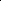 6 класс4446477 классчасов48495051Прохождение дистанции 3 км на лыжахПодвижные игры на спуске «Слалом гигант», «Не задень ворота»Скоростная выносливость. Прохождение дистанции 3 км на результатСкоростно - силовая выносливость. Прохождение дистанции 3,5 км на лыжахКонтрольный урок по лыжной подготовке52Волейбол. Удар по летящему мячу стоя на месте и в прыжке.Волейбол. Комбинация из освоенных элементов (приѐм-передача-удар)Волейбол. Освоить тактику игры.Волейбол. Тактика свободного нападения.Волейбол. Эстафета с элементами волейбольных упражнений.Волейбол. Эстафета с волейбольными мячами.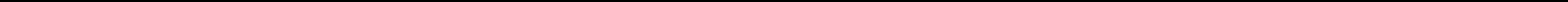 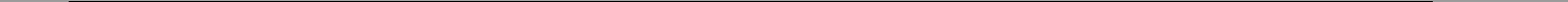 Опорный прыжок. Эстафета с гимнастическим инвентарѐм.5354№Тема урокаИОТ при проведении занятий по легкой атлетике. Техника низкого старта. Стартовый разгон.Техника спринтерского бега. Специальные беговые упражнения.Кол-вочасов11565758596089 класс1112626461676869705 класс№Тема урокаКоличество часовурокаЗнания о физической культуре1Олимпийские игры древности.1Легкая атлетикаБеговые упражнения2Бег на короткие дистанции от 10 до 15 м13Ускорение с высокого старта14Бег на результат 60 м15Высокий старт16Бег в равномерном темпе от 10 до 12 минут17Кроссовый бег18Бег 1000 м19Челночный бег1Прыжковые упражнения10Прыжок в длину с 7-9 шагов разбега способом "согнув ноги"31112Метание малого мяча13Метание малого мяча с места на заданное расстояние; на дальность114Метание малого мяча в вертикальную неподвижную мишень115Броски набивного мяча (2 кг) двумя руками из-за головы с положения сидя на полу, от груди1Спортивные игрыБаскетбол16Стойка игрока, перемещение в стойке приставными шагами боком, лицом и спиной вперед Инструктаж по Т.Б.117Остановка двумя шагами и прыжком118Повороты без мяча и с мячом119Комбинации из элементов передвижений в баскетболе. История развития баскетбола120Ведение мяча шагом, бегом, "змейкой", с обеганием стоек; по прямой, с изменением направления движения и1скорости21Ведение мяча в низкой, средней, высокой стойке на месте122Передача мяча двумя руками от груди на месте и в движении123Передача мяча одной рукой от плеча на месте124Передача мяча двумя руками с отскоком от пола125Броски одной и двумя руками с места и в движении (после ведения, после ловли) без сопротивления1защитника. Максимальное расстояние до корзины 3,60 м26Вырывание и выбивание мяча127Игра по упрощенным правилам1Знания о физической культуре28Возрождение Олимпийских игр и олимпийского движения.1Гимнастика с основами акробатикиОрганизующие команды и приѐмы29Т.Б. при занятиях гимнастикой1Перестроение из колонны по одному в колонну по четыре дроблением и сведением.30Перестроение из колонны по два и по четыре в колонну по одному разведением и слиянием.1Акробатические упражнения и комбинацииАкробатические упражнения и комбинацииАкробатические упражнения и комбинации31Кувырок вперед и назад23233Стойка на лопатках23435Акробатическая комбинация3363738Ритмическая гимнастика239Опорные прыжки40Опорный прыжок34142Упражнения и комбинации на гимнастической перекладине(мальчики).упражнения на гимнастическом бревне (девочки)упражнения на гимнастическом бревне (девочки)43Висы согнувшись, висы прогнувшись (мальчики).1146Подтягивание в висе. Подтягивание прямых ног в висе (мальчики).1Знания о физической культуре49Физическое развитие человека1Лыжная подготовка (лыжные гонки)50Попеременный двухшажный ход25152Одновременный бесшажный ход25354Подъѐм "полуѐлочкой"25556Торможение "плугом"25758Повороты переступанием25960Передвижение на лыжах до 3 км26162Комбинация из освоенных элементов техники передвижений (перемещение в стойке, остановка, поворот,1ускорение)63Ведение мяча шагом, бегом, "змейкой", с обеганием стоек; по прямой, с изменением направления движения и1скорости64Ведение мяча в низкой, средней, высокой стойке на месте165Передача мяча двумя руками от груди на месте и в движении166Передача мяча одной рукой от плеча на месте167Передача мяча двумя руками с отскоком от пола168Броски одной и двумя руками с места и в движении (после ведения, после ловли) без сопротивления1защитника. Максимальное расстояние до корзины 3,60 м69Штрафной бросок27071Вырывание и выбивание мяча172Игра по упрощенным правилам2737474Стойка игрока, перемещение в стойке приставными шагами боком, лицом и спиной вперед17575Ходьба и бег , выполнение заданий (сесть на пол, встать, подпрыгнуть и др.)17676Прием и передача мяча двумя руками снизу на месте в паре, через сетку377777879Режим дня, его основное содержание и правила планирования180Прием и передача мяча сверху двумя руками3818283Нижняя прямая подача3848586Игра по упрощенным правилам мини-волейбола3878889Бег на короткие дистанции от 10 до 15 м1190Бег с ускорением от 30 до 40 м1191Скоростной бег до 40 м1192Бег на результат 60 м1193Бег в равномерном темпе от 10 до 12 минут1194Кроссовый бег1195Бег 1000 м196Челночный бег197Прыжок в высоту с 3-5 шагов разбега способом "перешагивание"39899100Метание теннисного мяча с места на дальность отскока от стены1101Метание малого мяча в вертикальную неподвижную мишень1102Броски набивного мяча (2 кг) двумя руками из-за головы с положения сидя на полу, от груди1№Тема урокаКол-во часовчасов1ТБ на уроках легкой атлетики. Высокий старт1432Бег с ускорением до 30 м с13Бег с ускорение 50-60 м.14Бег на результат 60 метров15Прыжок в длину с 7-9 шагов разбега16Прыжок в длину с разбега17,8Метание малого мяча29Бег на средние дистанции21011Подтягивание на перекладине21213Т,Б, на занятиях Баскетболом. Стойка и передвижение игрока.114Ведение мяча на месте115Остановка прыжком116,17Ведение, два шага, бросок3,1819,20Действие игроков в защите221,22Броски мяча по кольцу223Ведение с изменением направления движения и скорости.124,25Ведение с изменением направления. Игра в мини-баскетбол 3х332627Вырывание и выбивание мяча.128Броски мяча129,30Учебно – тренировочная игра зхз3,3132,33Учебно – тренировочная игра 4х4234,35Игра в мини-баскетбол236,37Броски мяча в кольцо238,39Стойки и перемещения игроков240Ловля и передача мяча141Броски мяча142,43Т.Б. при занятиях лыжной подготовкой.3,44Одновременный безшажный ход.Одновременный безшажный ход.45,462Одновременный двухшажный ход.4547,48Попеременный двухшажный ход249,50Одновременный безшажный ход.2Эстафетный бег51,52Спуски и подъемы253,54Подъем в гору скользящим шагом255,56Торможение плугом257,58Подъем «ѐлочкой»259,60Прохождение дистанции 2-2,5 км.261Спуски в средней стойке162,63Прохождение дистанции 2-3 км264,65Лыжные гонки266,67Круговая эстафета268Передвижение на лыжах до 3,5 км169Т.Б. на уроках гимнастики. Построение и перестроение на месте170Строевой шаг; размыкание и смыкание.171Два кувырка вперед и назад27273«мост» из положения стоя с помощью174,75Акробатическая комбинация276Опорный прыжок3777879Т.Б. при занятиях волейболом. (стойка игрока стойке, перемещение в стойке180Волейбольные упражнения. Подача мяча сверху.28182Приѐм и передача мяча через сетку после подбрасывания. Подача мяча сверху183Закрепление подачи мяча сверху. Обучение приѐму мяча снизу28485Совершенствовать подачу мяча сверху. Закрепление приѐму мяча снизу. Игра «волейбол» на пол площадки в два паса.28687Техника приема и передачи мяча сверху над собой и через сетку.188Волейбольные упражнения. Подача мяча сверху.189Закрепление подачи мяча сверху. Обучение приѐму мяча снизу. Игра у сетки.190Контрольный урок по волейболу. Игра «Мини-волейбол»191Т.Б. на уроках лѐгкой атлетики. Ускорение с высокого старта192Бег с ускорением от 30 до 50 м.29394Тестирование бега на 60 м с высокого старта195Бег в равномерном темпе до 15 минут196Стандартизированная работа за курс 6 класса197Анализ работы198Кроссовый бег199,10Бег 1000 метров20101Тестирование челночного бега 3х10м2102103Прыжок в длину с 3-5 шагов разбега способом «перешагивание»2104105Итоги года.1№Тема урокаКол-во№Тема урокаКол-вочасов1.Инструктаж по ТБ по легкой атлетике. Спринтерский бег.2.Основы техники спринтерского бега.Основы техники спринтерского бега.3Спринтерский бег.4Прыжок в длину. Метание теннисного мяча.5Прыжок в длину. Метание мяча(150г) на дальность.6Бег на средние дистанции.7Бег по пересеченной местности, преодоление препятствий8Кроссовый бег (16 мин)9Кроссовый бег(17 мин)10Кроссовый бег(18 мин)11Кроссовый бег(19 мин)12Кроссовый бег (20 мин)13Бег 2 км без учѐта времени.14Инструктаж по1ТБ на уроках физической культуры по баскетболу. Правила игры.15Баскетбол. Передача мяча двумя руками от груди на месте с пассивным сопротивлением защитника.116Баскетбол. Ведения мяча на месте со средней высотой отскока.117Баскетбол. Бросок мяча в движении двумя руками снизу.118Баскетбол. Позиционное нападение с изменением позиций.119Баскетбол. Бросок мяча двумя руками от головы с места с сопротивлением.120Баскетбол. Сочетание приѐмов передвижений и остановок игрока. Бросок мяча двумя руками от головы с места с1сопротивлением21Баскетбол. Передача мяча в тройках со сменой места.122Баскетбол.Бросок мяча в движении одной рукой от плеча с сопротивлением.123Баскетбол. Штрафной бросок.124Баскетбол. Бросок в движении одной рукой от плеча после ведения с пассивным сопротивлением.125Баскетбол. Техника индивидуального выбивания, перехвата мяча при ведении.126Баскетбол. Бросок мяча в движении одной рукой от плеча с сопротивлением. Учебная игра.127Баскетбол. Бросок мяча двумя руками от головы с места с сопротивлением.128Баскетбол. Сочетание приѐмов передвижений и остановок. Игровые задания(2х2,3х3)129Баскетбол. Нападение быстрым прорывом(2х1,3х1). Развитие координационных способностей.130Баскетбол. Передача мяча со сменой места. Игровые задания (3х1).131Баскетбол. Сочетание приѐмов ведения, передачи, броска мяча.132Т.Б. на уроках лыжной подготовки. Отработка техники попеременных ходов.33Оценивание техники попеременного двухшажного хода. Совершенствование техники одновременных лыжных ходов. Поворотмахом.35Совершенствование одновременного бесшажного хода подъемы и спуски на склонах. Эстафеты с передачей палок с этапом до200м.36Оценивание техники одновременного бесшажного хода. Прохождение 1км со средней скоростью37Одновременный бесшажный и одношажный ход на лыжах38Одновременный безшажный и одношажный ход на лыжах(зачет)39Подъем в гору скользящим шагом. Совершенствование подъемов елочкой и спуски с поворотами вправо и влево. Прохождение40дистанции до 2км.41Оценивание подъема елочкой и спуск с поворотами вправо и влево. Прохождение 2км с 2-3 ускорениями по 80м.4243Совершенствование техники торможения плугом и упором. Прохождение 2км с переменной скоростью.4445Совершенствование техники торможения плугом и упором, технику подъемов и спусков. Пройти 2км со средней скоростью.46Передвижение и спуск на лыжах «змейкой»47Оценивание результата на дистанцию 2км. Совершенствовать технику катания со склонов.Подвижная игра на лыжах «Накаты»4849Встречные эстафеты с использованием склона до 150м.50Подвижные игры на спуске «Подними предмет», «Не задень ворота»51Совершенствование поворотов махом. Прохождение 3км со средней скоростью.5253Игра «Гонка с выбыванием» по кругу 200 м. Прохождение дистанции 2 км на лыжах60Инструктаж по ТБ на уроках по волейболу. Стойки и перемещения.61Волейбол. Передача мяча сверху двумя руками в парах через сетку.62Волейбол. Передача мяча сверху двумя руками в парах.63Волейбол. Нижняя прямая подача мяча.64Волейбол. Передача мяча над собой на месте, в движении.65Волейбол. Нападающий удар после подбрасывания партнѐром.66Волейбол. Приѐм мяча снизу двумя руками после подачи.67Волейбол. Приѐм мяча снизу двумя руками на месте и после перемещения вправо, влево, вперед, назад.68Волейбол. Нижняя прямая подача мяча в парах на точность.69Волейбол. Нижняя прямая подача через сетку из-за лицевой линии.70Волейбол. Игровые задания на укороченной площадке.71Волейбол. Нападающий удар после подбрасывания партнером.78Инструктаж по ТБ на уроках гимнастике. Строевые упражнения. Комплекс упражнений на гимнастических скамейках.17879Строевые упражнения. Комплекс силовых упражнений. Подтягивание в висе (лежа)180Опорный прыжок. Эстафета с гимнастическим инвентарѐм.182Упражнения на гимнастической скамейке, перекладине.183Висы и упоры.184Акробатические упражнения.184Кувырок вперед в стойку на лопатках. Кувырок назад.185Кувырок вперед в стойку на лопатках. Кувырок назад.186Кувырок назад в полушпагат.187Подтягивание на перекладине.188Акробатика.189Акробатика.190Акробатика.191Инструктаж по ТБ на уроках физической культуры по лѐгкой атлетике. Спринтерский бег.192Лѐгкая атлетика. Высокий старт с переходом на ускорение 50-60 м.193Легкая атлетика. Бег по дистанции с высокого старта (50-60м)19495Лѐгкая атлетика. Низкий старт и стартовый разгон.196Легкая атлетика. Финиширование. Эстафетный бег, передача эстафетной палочки.19798Стандартизированная работа за курс 7 класса199Анализ работы. Бег с разных положений (под уклон, в гору)110Легкая атлетика. Прыжок в длину с места.1010Легкая атлетика. Челночный бег 3х10м. Прыжок в длину с места.1110Легкая атлетика. Метание мяча горизонтальную цель.1210ТБ на уроках физической культуры по кроссовой подготовке. Бег 16 минут.1310Бег в равномерном темпе 18 минут.1410Бег с преодолением горизонтальных препятствий.158 класс3Эстафетный бег, передача эстафетной палочки. Тестирование - бег 30м.14.Бег по дистанции1(70-80м). Финиширование.5.Спринтерский бег. Финиширование. Эстафетный бег.16.Бег 60 м на результат.1Специальные беговые упражнения7.Техника прыжка в длину с 11-13 беговых шагов, Подбор разбега. Метание теннисного мяча на дальность с 5-6 шагов.18.Прыжок в длину с 11-13 беговых шагов. Отталкивание. Метание мяча. Тестирование – подтягивание.19.Прыжок в длину с 11-13 беговых шагов. Фаза полета. Приземление. Метание мяча.110Прыжок в длину на результат.111Тестирование – бег (1000м). Специальные беговые упражнения112Бег (1500м - д., 2000м-м.). Спортивная игра «Лапта».113ИОТ при проведении занятий по спортивным играм. Сочетание приемов передвижений и остановок игрока. Тестирование –1прыжок в длину с места.5514Техника броска двумя руками от головы с места. Тестирование - поднимание туловища за 30 сек.115Ведение мяча с пассивным сопротивлением. Тестирование – наклон вперед, стоя…116Техника броска двумя руками от головы с места. Передачи мяча двумя руками от груди на месте.117Личная защита. Учебная игра.118Сочетание приемов ведения, остановок, бросков мяча. Учебная игра.119Техника броска двумя руками от головы с места с сопротивлением. Учебная игра.120Передача мяча одной рукой от плеча на месте. Личная защита.121Правила соблюдения личной гигиены во время и после занятий физическими упражнениями122ИОТ при проведении занятий по волейболу. Стойки и передвижения игрока.123Комбинации из разученных перемещений. Техника приема и передачи мяча над собой во встречных колоннах.124Техника нижней прямой подачи, прием подачи. Игра по упрощенным правилам.125Техника передачи мяча над собой во встречных колоннах через сетку.  Нижняя прямая подача, прием подачи.126Оценка техники передачи мяча над собой во встречных колоннах через сетку.127Техника прямого нападающего удара после подбрасывания мяча партнером. Игра по упрощенным правилам.128ИОТ при  проведении занятий по гимнастике. Строевые упражнения. Техника выполнения подъема переворотом.129Подъем переворотом в упор толчком двумя ногами (м.). Махом одной ногой толчком другой подъем переворотом (д.).130Подтягивания в висе. Упражнения на гимнастической скамейке.131Строевые упражнения. Выполнение комбинации на перекладине.132Строевые упражнения. Висы. ОРУ с гимнастической палкой.133Техника выполнения подъема переворотом. Подтягивание в висе.134Изучение техники прыжка способом «согнув ноги» (м.). Прыжок боком с поворотом на 90°(д.).135Строевые упражнения. Совершенствование техники  опорного прыжка.136Опорный прыжок. ОРУ с мячами.137Опорный прыжок. Эстафеты.138Выполнение комплекса ОРУ с мячом. Сгибание и разгибание рук в упоре лежа.139Оценка техники опорного прыжка. Эстафеты.140Акробатика. Техника кувырка назад, стойка ноги врозь  (м.). Мост и поворот в упор на одном колене.141Техника выполнения длинного кувырка (м.). Мост (д.)142Комбинации из разученных акробатических элементов. ОРУ с мячом.143Комбинации из разученных акробатических элементов. Лазание.144Преодоление гимнастической полосы препятствий.145Выполнение на оценку акробатических элементов.146Баскетбол. Техника броска одной рукой от плеча с места. Передача мяча двумя руками от груди в движении.147Сочетание приемов ведения и передач мяча с сопротивлением. Личная защита. Учебная игра.148Оценка техники броска одной рукой от плеча с места. Учебная игра.149ИОТ при  проведении занятий по лыжной подготовке. Совершенствовать технику попеременного двухшажного хода.150Совершенствование техники одновременного двухшажного хода.151Волейбол. Техника приема и передач мяча. Техника прямого нападающего удара.152Техника одновременного двухшажного хода. Прохождение дистанции 3 км.153Совершенствование техники изученных ходов. Игра на лыжах «Гонки с выбыванием».154Волейбол. Техника прямого нападающего удара. Нижняя прямая подача, прием подачи.155Техника одновременного одношажного хода (стартовый вариант). Прохождение дистанции 1 км на результат.156Техника одновременного бесшажного хода. Прохождение дистанции 3 км.157Волейбол. Передача мяча в тройках после перемещения. Игра по упрощенным правилам.158Совершенствование техники  одновременного одношажного хода (стартовый вариант).159Оценка техники  одновременного одношажного хода. Игра на лыжах «Как по часам».160Волейбол. Техника отбивания мяча кулаком через сетку. Прямой нападающий удар.161Совершенствование техники скользящего шага при подъеме в гору. Прохождение дистанции 2 км.162Техника спусков и подъемов на склонах. Игра «С горки на горку».163Волейбол.  Оценка техники передачи мяча в тройках после перемещения. Игра.164Прохождение дистанции 2 км на результат.1Техника торможения и поворота «плугом».65Техника спусков и подъемов на склонах. Игра «Спуск  вдвоем».166Волейбол. Прямой нападающий удар после передачи. Игра по упрощенным правилам.167Совершенствование техники спусков и подъемов.168Применение техники изученных классических ходов в зависимости от рельефа местности.169Баскетбол. Сочетание приемов ведения,  передач и бросков. Игровые задания (2 х 2, 3 х 3).170Техника конькового хода. Прохождение дистанции 4,5 км.171Совершенствование техники конькового хода.172Баскетбол. Передача одной рукой от плеча в движении в тройках с сопротивлением. Учебная игра.173Комплексы дыхательной гимнастики и гимнастики для глаз.174Баскетбол. Сочетание приемов ведения, передачи мяча с сопротивлением. Игровые задания (4 х 4).175Игровые задания (2 х 2, 3 х 3, 4 х 4). Учебная игра.176Сочетание приемов ведения, передачи, броска. Штрафной бросок.177Бросок одной рукой от плеча в движении с сопротивлением. Позиционное нападение со сменой места.178Комплексы упражнений для формирования правильной осанки с учетом индивидуальных особенностей физического1развития.79Волейбол. Передача мяча в тройках после перемещения. Игра по упрощенным правилам.180Нижняя прямая подача, прием подачи. Игра по упрощенным правилам.181Техника передач и приема мяча снизу. Игра по упрощенным правилам.182Нападающий удар после передачи. Игра по упрощенным правилам.183Нападающий удар в тройках через сетку. Тактика свободного нападения.184Оценка техники владения мячом, нападающего удара. Соревнования по волейболу.185Баскетбол. Техника штрафного броска. Позиционное нападение со сменой места.186Оценка техники штрафного броска. Учебная игра.187Сочетание приемов ведения, передачи, броска с сопротивлением. Быстрый прорыв1(2x1,3 х 2).88Взаимодействие двух игроков через заслон. Учебная игра.189Оценка техники ведения мяча с сопротивлением. Быстрый прорыв1(2x1,3 х 2).90Сочетание приемов ведения, передачи, броска с сопротивлением.1Тестирование – наклон вперед, стоя91Быстрый прорыв (3 х 1). Взаимодействие игроков в защите через заслон. Тестирование - поднимание туловища.192Быстрый прорыв (3 х 2). Взаимодействие игроков в нападении через заслон. Тестирование – прыжок в длину с места.193Быстрый прорыв (4 х 2). Учебная игра. Тестирование – подтягивание.194ИОТ  при проведении занятий по легкой атлетике.1Техника спринтерского бега.95Техника низкого старта. Эстафетный бег (круговая эстафета).196Бег по дистанции (70-80м), Финиширование.1Тестирование - бег 30м.97Техника спринтерского бега. Специальные беговые упражнения.198Бег на результат (60м). Специальные беговые упражнения.199Техника прыжка в высоту с 11-13 беговых шагов. Отталкивание. Метание мяча на дальность.3,100,10110Метание мяча (150 г) на дальность с 5-6 шагов. Тестирование – бег (1000м).22,10310Оценка метания мяча (150 г) на дальность с 5-6 шагов.24,10510Техника прыжка в высоту с 11-13 беговых шагов. Специальные беговые упражнения.36,107,1061№Тема урокаКоличествочасов1Организация и проведение пеших туристских  походов. Требования к технике безопасности и бережное отношение к природе1(экологические требования)2Бег с ускорением от 70 до 80 м13Скоростной бег до 70 м14Бег на результат 60 м15Высокий старт16Бег в равномерном темпе: девочки до 15 минут, мальчики до 20 мин17Кроссовый бег18Бег 2000 м(мальчики), 1500м (девочки)19Челночный бег110Прыжок в длину с 11-13 шагов разбега способом "согнув ноги"313Метание теннисного мяча в вертикальную и горизонтальную цель(1х1 м)(девушки с 12-14м, юноши - до 16 м)114Метание малого мяча на дальность115Броски набивного мяча (2 кг - девушки и 3 кг юноши) двумя руками из-за головы с положения сидя на полу, от груди116Стойка игрока, перемещение в стойке приставными шагами боком, лицом и спиной вперед117Ходьба и бег , выполнение заданий (сесть на пол, встать, подпрыгнуть и др.)118Прием и передача мяча двумя руками снизу на месте в паре, через сетку119Прием и передача мяча сверху двумя руками120Прием мяча отраженного сеткой121Отбивание кулаком через сетку122Передача мяча у сетки и в прыжке через сетку123Передача мяча сверху, стоя спиной к цели124Нижняя прямая подача в заданную часть площадки, прием подачи225Игра по упрощенным правилам мини-волейбола22627Адаптивная физическая культура128Профессионально-прикладная физическая подготовка129Построение и перестроение на месте.130Переход с шага на месте на ходьбу в колонне и в шеренге; перестроения из колонны по одному в колонну по два, по четыре в1движении31Из упора присев силой стойка на голове и руках; (мальчики).2"Мост" и поворот в упор стоя на одном колене.(девочки)3233Кувырок вперед и назад.(мальчики и девочки)2Длинный кувырок с трех шагов (мальчики).633435Акробатическая комбинация3363738Ритмическая гимнастика (девочки)23940Мальчики: прыжок согнув ноги(козел в ширину, высота 115 см).3Девочки: прыжок боком (конь в ширину, высота 110 см).414243Из виса - подъѐм переворотом в упор силой - перемах правой - сед верхом - спад завесом - перемах назад - оборот вперед -3соскок.(мальчики).Передвижения ходьбой, приставными шагамиПовороты на месте, наклон вперед, стойка на коленях с опорой на руки, спрыгивание и соскок (вперед, прогнувшись)(девочки)444546Мальчики:347Размахивание в упоре на руках - сед ноги врозь - перемах внутрь - соскок махом назад.Девочки:Из виса прогнувшись на нижней жерди с опорой ног о верхнюю жердь - перемах правой ногой, сед на левом бедре - угол, опираясьлевой рукой за верхнюю жердь, опираясь руками о верхнюю жердь - упор на верхней жерди - оборот вперед в вис на верхней жерди -соскок.654849Восстановительный массаж150Попеременный четырехшажный ход25152Переход с попеременных ходов на одновременные25354Преодоление контруклонов25556Горнолыжная эстафета с преодолением препятствий25758Передвижение на лыжах до 5 км459606662Прием и передача мяча двумя руками снизу на месте в паре, через сетку163Прием и передача мяча сверху двумя руками164Прием мяча отраженного сеткой165Отбивание кулаком через сетку166Передача мяча у сетки и в прыжке через сетку167Передача мяча сверху, стоя спиной к цели168Нижняя прямая подача в заданную часть площадки, прием подачи169Игра по упрощенным правилам мини-волейбола27071Стойка игрока, перемещение в стойке приставными шагами боком, лицом и спиной вперед172Остановка двумя шагами и прыжком173Повороты без мяча и с мячом174Комбинация из освоенных элементов техники передвижений (перемещение в стойке, остановка, поворот,1ускорение)75Ведение мяча шагом, бегом, "змейкой", с обеганием стоек; по прямой, с изменением направления движения и1скорости с пассивным сопротивлением защитника.76Ведение мяча в низкой, средней, высокой стойке на месте с пассивным сопротивлением защитника.177Передача мяча двумя руками от груди на месте и в движении с пассивным сопротивлением защитника.178Проведение банных процедур179Доврачебная помощь во время занятий физической культурой и спортом.180Передача мяча одной рукой от плеча на месте181Передача мяча двумя руками с отскоком от пола182Броски одной и двумя руками с места и в движении (после ведения, после ловли) без сопротивления2защитника. То же с пассивным противодействием. Максимальное расстояние до корзины 4,80 м8384Штрафной бросок28586Вырывание и выбивание мяча187Игра по упрощенным правилам28889Низкий старт до 30 м190Бег с ускорением от 70 до 80 м191Скоростной бег до 70 м192Бег на результат 60 м193Бег в равномерном темпе: девочки до 15 минут, мальчики до 20 мин194Кроссовый бег195Бег 2000 м(мальчики), 1500м (девочки)196Челночный бег197Прыжок в высоту с 7-9 шагов разбега способом "перешагивание"39899100Метание теннисного мяча в вертикальную и горизонтальную цель(1х1 м)(девушки с 12-14м, юноши - до 16 м)1101Метание малого мяча на дальность1102Броски набивного мяча (2 кг - девушки и 3 кг юноши) двумя руками из-за головы из положения, сидя на полу,1от груди